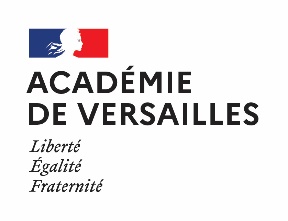 Division des personnels 								ANNEXEadministratifs, techniques,sociaux et de santéDPATSA titre indicatif, le barème étant seulement un élément d’aide à la décision et non un critère essentiel  BAREMES TABLEAUX D’AVANCEMENT AU TITRE DE 2024SAENES classe supérieureSAENES classe exceptionnelleTABLEAUX D’AVANCEMENT AU TITRE DE 2024SAENES classe supérieureSAENES classe exceptionnelleTABLEAUX D’AVANCEMENT AU TITRE DE 2024SAENES classe supérieureSAENES classe exceptionnelleANCIENNETE- Ancienneté de services de stagiaire ou titulaire - Ancienneté de corps 	0,5 point/an1 point/anAVISDU SUPERIEUR HIERARCHIQUE- Très favorable  	- Favorable 	- Défavorable 	30 points10 pointsBloquant BONIFICATIONParcours de carrière des agents ayant atteint l’échelon terminal depuis 3 ans, sauf en cas d’avis défavorable du chef de service. Cumulable avec les points d’avis 10 pointsEFFORT DE PROMOTIONAdmissibilité à l’examen professionnel du grade supérieur ou à un concours interne ou externe du grade ou du corps supérieur :- 1 fois  - 2 fois - au-delà de deux admissibilités (L’admissibilité doit concerner une session antérieure à la session 2024- Fournir le(s) justificatif(s)) 5 points10 points12 pointsDiscriminantAncienneté de grade